VAPOR INTRUSION BUILDING ASSESSMENTVAPOR INTRUSION BUILDING ASSESSMENTVAPOR INTRUSION BUILDING ASSESSMENTVAPOR INTRUSION BUILDING ASSESSMENTVAPOR INTRUSION BUILDING ASSESSMENTVAPOR INTRUSION BUILDING ASSESSMENTVAPOR INTRUSION BUILDING ASSESSMENTVAPOR INTRUSION BUILDING ASSESSMENTVAPOR INTRUSION BUILDING ASSESSMENTVAPOR INTRUSION BUILDING ASSESSMENT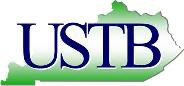 KENTUCKY DEPARTMENT FOR     ENVIRONMENTAL PROTECTIONKENTUCKY DEPARTMENT FOR     ENVIRONMENTAL PROTECTIONKENTUCKY DEPARTMENT FOR     ENVIRONMENTAL PROTECTIONKENTUCKY DEPARTMENT FOR     ENVIRONMENTAL PROTECTIONMail completed form to:DIVISION OF WASTE MANAGEMENT UNDERGROUND STORAGE TANK BRANCH 300 SOWER BLVD, SECOND FLOOR FRANKFORT, KENTUCKY 40601(502) 564-5981http://waste.ky.gov/ustMail completed form to:DIVISION OF WASTE MANAGEMENT UNDERGROUND STORAGE TANK BRANCH 300 SOWER BLVD, SECOND FLOOR FRANKFORT, KENTUCKY 40601(502) 564-5981http://waste.ky.gov/ustMail completed form to:DIVISION OF WASTE MANAGEMENT UNDERGROUND STORAGE TANK BRANCH 300 SOWER BLVD, SECOND FLOOR FRANKFORT, KENTUCKY 40601(502) 564-5981http://waste.ky.gov/ustFOR STATE USE ONLYFOR STATE USE ONLYGENERAL INFORMATIONGENERAL INFORMATIONGENERAL INFORMATIONGENERAL INFORMATIONGENERAL INFORMATIONGENERAL INFORMATIONGENERAL INFORMATIONGENERAL INFORMATIONGENERAL INFORMATIONGENERAL INFORMATIONComplete this form when directed in writing by the division.Complete this form when directed in writing by the division.Complete this form when directed in writing by the division.Complete this form when directed in writing by the division.Complete this form when directed in writing by the division.Complete this form when directed in writing by the division.Complete this form when directed in writing by the division.Complete this form when directed in writing by the division.Complete this form when directed in writing by the division.Complete this form when directed in writing by the division.OCCUPANT INFORMATIONOCCUPANT INFORMATIONOCCUPANT INFORMATIONOCCUPANT INFORMATIONOCCUPANT INFORMATIONOCCUPANT INFORMATIONUST SITE INFORMATIONUST SITE INFORMATIONUST SITE INFORMATIONUST SITE INFORMATIONOCCUPANT NAME:OCCUPANT NAME:OCCUPANT NAME:OCCUPANT NAME:OCCUPANT NAME:OCCUPANT NAME:ASSOCIATED AI #(S):ASSOCIATED AI #(S):ASSOCIATED AI #(S):ASSOCIATED AI #(S):OCCUPANT PHYSICAL ADDRESS:OCCUPANT PHYSICAL ADDRESS:OCCUPANT PHYSICAL ADDRESS:OCCUPANT PHYSICAL ADDRESS:OCCUPANT PHYSICAL ADDRESS:OCCUPANT PHYSICAL ADDRESS:UST SITE LOCATION:UST SITE LOCATION:UST SITE LOCATION:UST SITE LOCATION:CITY:CITY:COUNTY:COUNTY:COUNTY:COUNTY:CITY:COUNTY:COUNTY:COUNTY:OCCUPANT PHONE NUMBER:OCCUPANT PHONE NUMBER:OTHER PHONE (OPTIONAL) MOBILE	BUSINESSOTHER PHONE (OPTIONAL) MOBILE	BUSINESSOTHER PHONE (OPTIONAL) MOBILE	BUSINESSOTHER PHONE (OPTIONAL) MOBILE	BUSINESSERT REPORT #(S):ERT DATE(S):ERT DATE(S):ERT DATE(S):OCCUPANT E-MAIL ADDRESS:OCCUPANT E-MAIL ADDRESS:OCCUPANT E-MAIL ADDRESS:OCCUPANT E-MAIL ADDRESS:OCCUPANT E-MAIL ADDRESS:OCCUPANT E-MAIL ADDRESS:RESPONSIBLE PARTY (if known):RESPONSIBLE PARTY (if known):RESPONSIBLE PARTY (if known):RESPONSIBLE PARTY (if known):BUILDING OWNER INFORMATIONBUILDING OWNER INFORMATIONBUILDING OWNER INFORMATIONBUILDING OWNER INFORMATIONBUILDING OWNER INFORMATIONBUILDING OWNER INFORMATIONCONSULTANT INFORMATIONCONSULTANT INFORMATIONCONSULTANT INFORMATIONCONSULTANT INFORMATIONBUILDING OWNER NAME:BUILDING OWNER NAME:BUILDING OWNER NAME:BUILDING OWNER NAME:BUILDING OWNER NAME:BUILDING OWNER NAME:COMPANY NAME:COMPANY NAME:COMPANY NAME:COMPANY NAME:BUILDING OWNER ADDRESS:	OCCUPANT ALSO OWNS THE BUILDINGBUILDING OWNER ADDRESS:	OCCUPANT ALSO OWNS THE BUILDINGBUILDING OWNER ADDRESS:	OCCUPANT ALSO OWNS THE BUILDINGBUILDING OWNER ADDRESS:	OCCUPANT ALSO OWNS THE BUILDINGBUILDING OWNER ADDRESS:	OCCUPANT ALSO OWNS THE BUILDINGBUILDING OWNER ADDRESS:	OCCUPANT ALSO OWNS THE BUILDINGCONSULTANT ADDRESS:CONSULTANT ADDRESS:CONSULTANT ADDRESS:CONSULTANT ADDRESS:CITY:CITY:COUNTY:COUNTY:ZIP CODE:ZIP CODE:CITY:STATE:STATE:ZIP CODE:BUILDING OWNER PHONE NUMBER:BUILDING OWNER PHONE NUMBER:OTHER PHONE (OPTIONAL) MOBILE	BUSINESSOTHER PHONE (OPTIONAL) MOBILE	BUSINESSOTHER PHONE (OPTIONAL) MOBILE	BUSINESSOTHER PHONE (OPTIONAL) MOBILE	BUSINESSPROJECT MANAGER NAME:PHONE NUMBER:PHONE NUMBER:PHONE NUMBER:BUILDING OWNER EMAIL ADDRESS:BUILDING OWNER EMAIL ADDRESS:BUILDING OWNER EMAIL ADDRESS:BUILDING OWNER EMAIL ADDRESS:BUILDING OWNER EMAIL ADDRESS:BUILDING OWNER EMAIL ADDRESS:CONSULTANT EMAIL ADDRESS:CONSULTANT EMAIL ADDRESS:CONSULTANT EMAIL ADDRESS:CONSULTANT EMAIL ADDRESS:PROPERTY USEPROPERTY USEPROPERTY USEPROPERTY USEPROPERTY USEPROPERTY USEPROPERTY USEPROPERTY USEPROPERTY USEPROPERTY USEWhich best describes the building use?Single family residential Multi-family residential Residential and Commercial CommercialOther  	Which best describes the building use?Single family residential Multi-family residential Residential and Commercial CommercialOther  	Which best describes the building use?Single family residential Multi-family residential Residential and Commercial CommercialOther  	If building use is commercial, type of industry/business:If building use is commercial, type of industry/business:If building use is commercial, type of industry/business:If building use is commercial, type of industry/business:If building use is commercial, type of industry/business:If building use is commercial, type of industry/business:If building use is commercial, type of industry/business:Which best describes the building use?Single family residential Multi-family residential Residential and Commercial CommercialOther  	Which best describes the building use?Single family residential Multi-family residential Residential and Commercial CommercialOther  	Which best describes the building use?Single family residential Multi-family residential Residential and Commercial CommercialOther  	If building use is commercial, time during which the building is occupied:(Example: Monday – Friday, 8 AM – 4 PM)If building use is commercial, time during which the building is occupied:(Example: Monday – Friday, 8 AM – 4 PM)If building use is commercial, time during which the building is occupied:(Example: Monday – Friday, 8 AM – 4 PM)If building use is commercial, time during which the building is occupied:(Example: Monday – Friday, 8 AM – 4 PM)If building use is commercial, time during which the building is occupied:(Example: Monday – Friday, 8 AM – 4 PM)If building use is commercial, time during which the building is occupied:(Example: Monday – Friday, 8 AM – 4 PM)If building use is commercial, time during which the building is occupied:(Example: Monday – Friday, 8 AM – 4 PM)Which best describes the building use?Single family residential Multi-family residential Residential and Commercial CommercialOther  	Which best describes the building use?Single family residential Multi-family residential Residential and Commercial CommercialOther  	Which best describes the building use?Single family residential Multi-family residential Residential and Commercial CommercialOther  	If residential, the number of people in the residence: _ 	If residential, the number of people in the residence: _ 	If residential, the number of people in the residence: _ 	If residential, the number of people in the residence: _ 	If residential, the number of people in the residence: _ 	If residential, the number of people in the residence: _ 	If residential, the number of people in the residence: _ 	Which best describes the building use?Single family residential Multi-family residential Residential and Commercial CommercialOther  	Which best describes the building use?Single family residential Multi-family residential Residential and Commercial CommercialOther  	Which best describes the building use?Single family residential Multi-family residential Residential and Commercial CommercialOther  	List the age and gender of the residents of the building:(attach additional pages if necessary)List the age and gender of the residents of the building:(attach additional pages if necessary)List the age and gender of the residents of the building:(attach additional pages if necessary)List the age and gender of the residents of the building:(attach additional pages if necessary)List the age and gender of the residents of the building:(attach additional pages if necessary)List the age and gender of the residents of the building:(attach additional pages if necessary)List the age and gender of the residents of the building:(attach additional pages if necessary)Do individuals smoke cigarettes, cigars, pipes or other tobacco products inside the building?	Yes	NoOn average, how many cigarettes are smoked inside the building each day? (Include in this number smokers that are regular visitors.)Fewer than 10	1 pack	2-3 packs10 – 14	1-2 packs	More than 3 packsDo individuals smoke cigarettes, cigars, pipes or other tobacco products inside the building?	Yes	NoOn average, how many cigarettes are smoked inside the building each day? (Include in this number smokers that are regular visitors.)Fewer than 10	1 pack	2-3 packs10 – 14	1-2 packs	More than 3 packsDo individuals smoke cigarettes, cigars, pipes or other tobacco products inside the building?	Yes	NoOn average, how many cigarettes are smoked inside the building each day? (Include in this number smokers that are regular visitors.)Fewer than 10	1 pack	2-3 packs10 – 14	1-2 packs	More than 3 packsDo individuals smoke cigarettes, cigars, pipes or other tobacco products inside the building?	Yes	NoOn average, how many cigarettes are smoked inside the building each day? (Include in this number smokers that are regular visitors.)Fewer than 10	1 pack	2-3 packs10 – 14	1-2 packs	More than 3 packsDo individuals smoke cigarettes, cigars, pipes or other tobacco products inside the building?	Yes	NoOn average, how many cigarettes are smoked inside the building each day? (Include in this number smokers that are regular visitors.)Fewer than 10	1 pack	2-3 packs10 – 14	1-2 packs	More than 3 packsDo individuals smoke cigarettes, cigars, pipes or other tobacco products inside the building?	Yes	NoOn average, how many cigarettes are smoked inside the building each day? (Include in this number smokers that are regular visitors.)Fewer than 10	1 pack	2-3 packs10 – 14	1-2 packs	More than 3 packsDo individuals smoke cigarettes, cigars, pipes or other tobacco products inside the building?	Yes	NoOn average, how many cigarettes are smoked inside the building each day? (Include in this number smokers that are regular visitors.)Fewer than 10	1 pack	2-3 packs10 – 14	1-2 packs	More than 3 packsDo individuals smoke cigarettes, cigars, pipes or other tobacco products inside the building?	Yes	NoOn average, how many cigarettes are smoked inside the building each day? (Include in this number smokers that are regular visitors.)Fewer than 10	1 pack	2-3 packs10 – 14	1-2 packs	More than 3 packsDo individuals smoke cigarettes, cigars, pipes or other tobacco products inside the building?	Yes	NoOn average, how many cigarettes are smoked inside the building each day? (Include in this number smokers that are regular visitors.)Fewer than 10	1 pack	2-3 packs10 – 14	1-2 packs	More than 3 packsDo individuals smoke cigarettes, cigars, pipes or other tobacco products inside the building?	Yes	NoOn average, how many cigarettes are smoked inside the building each day? (Include in this number smokers that are regular visitors.)Fewer than 10	1 pack	2-3 packs10 – 14	1-2 packs	More than 3 packsBUILDING CONSTRUCTION AND DETAILS (Check all that apply)BUILDING CONSTRUCTION AND DETAILS (Check all that apply)Building Foundation	Basement below grade with walkout entry Slab on grade	Evidence of a cracked foundationBasement below grade	Other (specify): _____________________________Building Foundation	Basement below grade with walkout entry Slab on grade	Evidence of a cracked foundationBasement below grade	Other (specify): _____________________________Building ConstructionFrame building	Earth berm construction (no full storey above ground)Masonry building	Single storey above groundMetal building	Two stories above groundModular building	Three or more stories above groundMobile home with fixed foundation	Elevator shaft presentBuilding ConstructionFrame building	Earth berm construction (no full storey above ground)Masonry building	Single storey above groundMetal building	Two stories above groundModular building	Three or more stories above groundMobile home with fixed foundation	Elevator shaft presentGarage detailsNo garage or outbuilding Attached garageUsed for vehicle parkingUsed for fuel storage (i.e. gas cans)Used for storage of gas-powered equipment Detached garage(s) or outbuilding(s)UtilitiesMunicipal water	Municipal Sewer	Private WWT Septic system, in useSeptic system present, not in usePrivate well or cistern on premises, in use Private well or cistern on premises, not in use Natural gas cooking stove or water heater in useBasement details Cinder block walls Dry stone walls Stone with mortarPoured concrete walls Excessive cracking of wallsEvidence of a water intrusion into basement Petroleum odor observedBasement floor detailsDirt or gravel floorStone (natural or laid) floor Concrete floorFloor drainsSump/ sump pump in basement Water in sump basinExcessive cracking in concrete floorHeatingFloor, wall or pipeless furnaceCentral warm air furnace with ducts to rooms Electric or solar heatNatural gas furnaceKerosene or heating oil furnace Propane furnaceCoal burning furnace Geothermal heat ElectricWaterSteam or hot water (radiators/baseboard) Fireplace(s) or wood burning stove(s) in useGas fireplace(s) in use; Fuel:_ 		 Other (specify):	_Cooling and ventilationCentral air conditioningIndividual window air conditioning units Mechanical fans (attic fan)Kitchen range hood fan (venting outside) Bathroom ventilation fan (venting outside)For all heat and air systems: Systems recirculate indoor air Supply fresh airUnknownCERTIFICATIONCERTIFICATIONUnder the requirements of KRS Chapter 322 and 322A, this Vapor Intrusion Assessment shall be completed and signed by a PE licensed with the Kentucky Board of Licensure for Professional Engineers and Land Surveyors or a PG registered with the Kentucky Board for Professional Geologists.I, THE UNDERSIGNED, STATE, UNDER PENALTY OF LAW, THAT I HAVE PERSONALLY EXAMINED AND AM FAMILIAR WITH THE INFORMATION SUBMITTED IN THIS AND ALL ATTACHED DOCUMENTS, AND THAT BASED ON MY INQUIRY OF THOSE INDIVIDUALS RESPONSIBLE FOR OBTAINING THE INFORMATION, I CERTIFY THE SUBMITTED INFORMATION IS TRUE, ACCURATE AND COMPLETE.Under the requirements of KRS Chapter 322 and 322A, this Vapor Intrusion Assessment shall be completed and signed by a PE licensed with the Kentucky Board of Licensure for Professional Engineers and Land Surveyors or a PG registered with the Kentucky Board for Professional Geologists.I, THE UNDERSIGNED, STATE, UNDER PENALTY OF LAW, THAT I HAVE PERSONALLY EXAMINED AND AM FAMILIAR WITH THE INFORMATION SUBMITTED IN THIS AND ALL ATTACHED DOCUMENTS, AND THAT BASED ON MY INQUIRY OF THOSE INDIVIDUALS RESPONSIBLE FOR OBTAINING THE INFORMATION, I CERTIFY THE SUBMITTED INFORMATION IS TRUE, ACCURATE AND COMPLETE.PRINTED NAME:TITLE:SIGNATURE:DATE:LICENSE REGISTRATION NUMBER: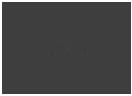 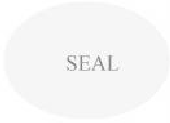 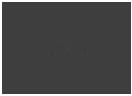 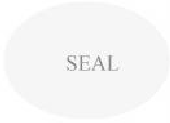 LICENSE/REGISTRATION DATE:If you have questions on how to fill out this form or to request a review of the facility records, please contact the USTB at (502) 564-5981 or visit our website at http://waste.ky.gov/ust.If you have questions on how to fill out this form or to request a review of the facility records, please contact the USTB at (502) 564-5981 or visit our website at http://waste.ky.gov/ust.